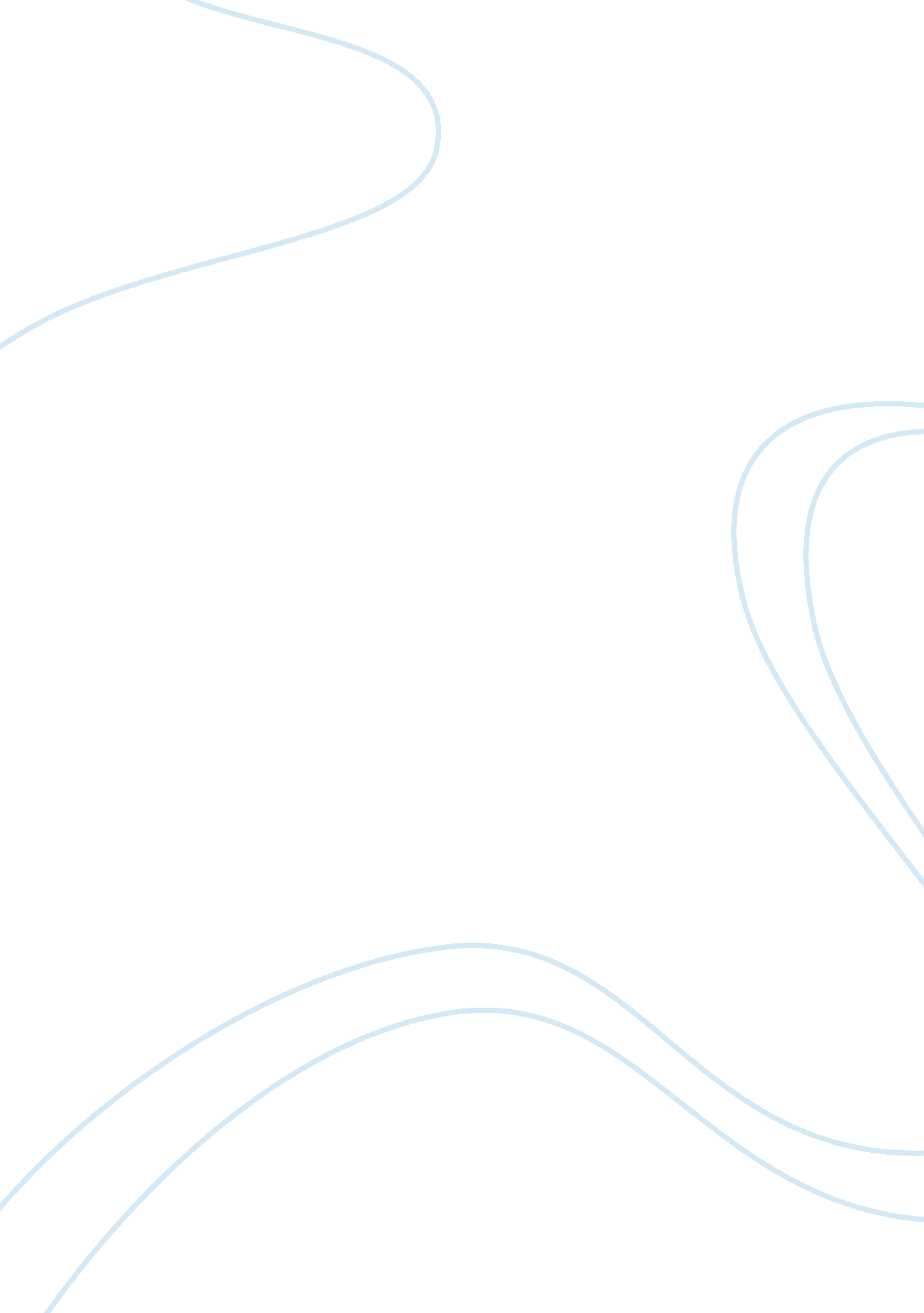 Investigating the aesthetical and functional qualities of contemporary chalet int...Art & Culture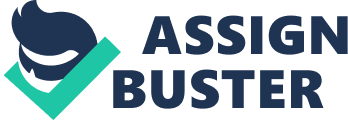 " Investigating the aesthetical and functional qualities of the modern-day chalet insides and their rise, from the low mountain hut beginnings" This essay is intended to thoroughly look into the insides of mountain chalets, chiefly comparing the current epicurean skiing chalets to the early mountain huts. Whether these chalets are used for skiing intents or non, chalets may besides be found beside the seaboard. Thankss to modern agencies of conveyance and assembly techniques, chalets are besides being made in a portable mode. Another of import factor is that the celebrated chalets aren’t entirely the lone wooden huts there were at the clip, nevertheless something similar was go oning at the same time in the U. S. The communal may undervalue the power of chalets presents, therefore they are taken for granted, due to being commercialised as the ultimate topographic point to see, due to epicurean high-end insides which are without a uncertainty eye-catching. What is being emphasised in this essay is, what if there is something even deeper than interior decorator armchairs or such pieces of furniture? Besides tackled in this essay, will be Swiss traditions and a close expression into whether they are still being incorporated in these insides or non. Pushing aside these traditions would impact the manner the chalet insides are known for. Other of import factors of chalets are evidently the wood used, has the stuffs changed therefore being improved or are the same traditional stuffs being used because they were and are still supreme in quality? The term " Chalet" originated from the Alp part in Europe, and still at this really twenty-four hours it is called so. In the early yearss, these crude chalets besides known as huts, used to house non merely one household but besides several households and were really limited in size. The really beginning of these huts was as utile agencies of safety for their animate beings, such as cowss and the farmer’s nutriment of nutrient and drink. These were besides most popular in the warmer months, where the husbandmans used to travel upward on the mountains to crowd their cowss. In these chalets the husbandmans used to populate in the hut with their animate beings and bring forth milk and cheese for the proceeding months. Way back, in the winter months these huts weren’t used much, as opposed to presents. Besides holding these chalets, some husbandmans besides had similar huts called " mazots", which were smaller and didn’t have any Windowss. These ‘ mazots’ were used to hive away and lock cherished properties. Harmonizing to William S. B. Dana ( 1913 ) , ‘ [ degree Fahrenheit ] or the wood for building his place, the builder, if he is hapless, petitions aid from his local authorities. [ ... ] The lumber holding been selected, the friends and neighbors assist the home- shaper in his work, ’ with this statement Dana is depicting how the Alpine community used to work and how close knit they were. This furthermore reflected in the manner they decorated their houses in a cozy manner and were self sustainable in being able to construct their ain houses. These communities owned their ain woods therefore the stuffs for edifice houses were supplied from at that place. Another of import fact was the stuffs used. The chief stuff is wood ; this is still today associated with modern-day mountain chalets and plays a immense portion in the edifice of and decor of these insides. Kylloe’s ( 2006 ) facts coincide with those of Dana ( 1913 ) as he states that ‘ Log cabins were the preferable place of the innovators for several grounds. One, they were easy to construct. Trees were everyplace... ’ this was mentioning to the U. S. Since Chalets are associated with Switzerland one can non neglect to retrieve that these wooden huts aren’t entirely in Europe but have besides been in being in North America called log places. On this note Ralph Kylloe ( 2006 ) points out that here is another misconception sing log places that should be addressed. The first Europeans that arrived on our shores ( U. S ) did non construct log cabins. Most of the really early constructions erected, were atrocious hovels that rapidly fell apart, collapsible shelters or other transeunt constructions that did small to insulate and protect recent reachings from Europe.’ Later on due to development as researched by Dana ( 1913 ) , " Geneva is a celebrated place of chalet industry and design. From its fabriques , chalets of all mode of forms and sizes are sent Forth into the universe to go summer houses, mountain trail route Stationss, brooding, hotels, etc." Dana specifically points out that in America they have different methods of building therefore holding with Kylloe ( 2006 ) . In Geneva they build the full chalet spot by spot, when done they knock it down and direct it to where it is to be placed for good, holding said that the proprietors can easy level it and take it anyplace else if need be, where as in the U. S. the whole edifice procedure is done on site. When it comes to the insides of Swiss chalets Dana ( 1913 ) states that ‘ , the entryway being by and large at the side, though on occasion at the rear – about ne'er at the front. " Which is non the instance in the U. S. since Kylloe ( 2006 ) states that the ‘ front door’ , even supported with an image was made of lasting wood slabs and opened towards the inside. One thing in common both in Europe and in the U. S. as stated by Kyloe ( 2006 ) was that he hearth was the bosom of the home". Traditional Chalets are all the fury when it comes to Swiss mountain climbers. The chief characteristic found in chalets all over the universe is without a uncertainty ; wood. This of import stuff is what makes a mountain chalet traditional. Recently stated by Vabec ( 2013 ) in his article, wood blends really good with hearths which are made of rock and the furred sheets that drape quietly on the couch. In general wood is a rather a warm stuff, it creates warmth even to the coolest toned houses, so it comes to no surprise that each and every traditional chalet is covered with this well loved stuff. Shown in the ceilings, floors, kitchens, hearths, beds etc, one can rest assured to happen touches of wood or a great trade of it, in mountain chalets. On this same note, non merely the traditional chalets made usage of wood, but it is besides being used in chalets being built and furnished presents. Mc Culloch ( n. d. ) in his article explains, how Gilly ( the interior decorator of Chalet Dargan, Switzerland ) calls these insides ‘ [ m ] odern Alpine’ . This statement translated clearly through his work, where he used many stuffs including untreated wood. The usage of untreated wood was entirely to keep the consistence with the outside of the chalet Dargan, where the celebrated Verbier Ski Reach was situated right exterior. The designer of this esteemed chalet made usage of pine which Mc Culloch ( n. d. ) goes on about how ‘ in a modern-day turn, the boards cladding the walls were laid horizontally instead than vertically.’ ‘ It is of import to utilize local stuffs wherever possible. Along with all the old-timers we found, this adds to the chalet’s genuineness as you get the history of the part merely from what you find inside it. Reproductions don’t give a topographic point that sense of ambiance or depth.’ Burt ( 2013 ) Adding to this statement she antecedently goes on about how ‘ [ T ] raditional chalets can be rather littered, but we wanted a really simple infinite that still felt reliable. The tabular array and chairs are masters, once more sourced locally, and because they are mis-matched you get a welcoming feel instead than something excessively formal.’ An inside can be refined and enhanced by utilizing local traditional stuffs as Rus, ( 2013 ) agrees with Burt’s old statement and continues by stating that refinement and heightening a chalet by agencies of low local stuffs is the manner to travel. She returns by adverting several stuffs used when adorning traditional chalets, some of which include ; ‘ flat- textured frontier rock, repurposed corral boards, century- old hand- hewn beams and moss rock’ . Rus, ( 2013 ) concludes by citing Markham Roberts ( interior interior decorator ) where he says ‘ [ tungsten ] ith stupefying mountain positions and great skiing to bask, who needs a tricked-out place theater? ’ Stating otherwise is Burt ( 2013 ) where she says that the client wanted something loony, therefore the room took a dramatic turn compared to the traditional and minimal art found in the other suites. Animal caput visible radiations were used to maintain the traditional facet alive, nevertheless instead than couch ; since they would hold been excessively rigorous they opted for whiffs, which can be moved about effortlessly. The remainder of the house was rather impersonal so in this room they pulled all the Michigans and went for a dad of coloring material, go forthing the remainder of the house igniter looking. Patrick Lecoq, a celebrated carpenter fitter, voices his sentiment in an article by Armendine ( 2013 ) where he says that ‘ the chalet manner I like, less ‘ heavy’ and loaded than the traditional manner, which I sometimes criticized for holding ‘ too much’ wood. The living country is big, full of light and clear.’ He moreover goes on about how he prefers to paint wooden walls in white to give it a cleaner expression and besides to do a room expression bigger. Lecoq is non the lone Alpine expert who diverges from traditions, Nicky Dobree besides doesn’t like to over jumble with wood, and her manner is ‘ classic contemporary’ . ‘ Nicky’s version of skiing luxury is cool and classy instead than technicolour and flash. Her main beginning for the chalet was Christian Liaigre, the Gallic designer’ . ( Redhead, 2005 ) Having said that intimations of tradition are still seen in her work, but she prefers to writhe them in her ain manner. ‘ Aside from the chromium steel steel and leather front door grip, Moudon’s log- cabin looks provide no intimation of the gilded modernness within. But beyond the rough- and- ready porch is a five-bedroom ski chalet. And it’s pure James Bond with its woolen throws, fox pelts, cowskin and the boom log fire [ ... ] the sweat room, the hot bath, mod cons and Gaggenau.’ ( Redhead, 2005 ) Another interesting fact about Dobree, is as Rich ( 2013, p. 79 ) says that ‘ Dobree utilizations warm Earth tones and sophisticated natural stuffs, such as pelts, leather, and rock. This interior decorator besides refashions typical design elements of the Alpine chalet: [ ... ] screens armchairs and Ottomans with animate being hides.’ Besides being born and raised in Britain meant that Dobree was non from the Alps part ; nevertheless she channels her loyal British side by doing usage of tartan cloths. ‘ Dobree blends the dignified polish of a British parlour with the appeal of a countrified mountain chalet.’ ( Rich, 2013, p. 79 ) When it comes to color pallets both Mc Culloch ( n. d. , p. 167 ) and Burt ( 2013 ) province, that when doing usage of impersonal tones in these chalet insides, alternatively of adding a touch of coloring material they maintain a steady coloring material strategy, in most instances impersonal and they adjust things by indulging different textured beds, and therefore soft colorss flow into each other. Another rule for them is to present forms alongside these textures. Many Alpine insides as farther mentioned by Mc Culloch ( n. d. , p. 167 ) usage ‘ [ degree Fahrenheit ] abrics by Mulberry, Casamance and Moon [ ... ] layered with field coloured linens to give textural heat [ ... ] Given that you’ve got so many difficult surfaces, you truly necessitate the cloths to soften the place.’ Another of import factor, which makes today’s chalets comforting and inviting goes down to the lighting used. As stated by Burt ( 2013 ) , the visible radiation used ( instance in point a crystal pendant ) , adds a modern-day feel, without being excessively strong. Bedside lamps or any other lamps, add cozy pools of illuming where it is needed elsewhere. Besides electricity illuming a immense visible radiation beginning for these chalets is natural visible radiation. Most of today’s chalets are surrounded by Windowss, most of them being immense glass panels replacing opaque walls. This is down to the user being in harmoniousness with nature instead than being wholly excluded. This natural visible radiation beginning adds heat to the room, doing it experience more homely and delighting. Nowadays the traditional animate being horns over the hearth, are still being used nevertheless, they are given a intent. As Burt ( 2013 ) references in her article, in the place film she made usage of carnal caputs as a beginning of illuming. This kept in sync with the chalet traditions even though the remainder of the room was far from traditional. Another interior decorator that uses a similar scheme is Nicky Dobree, who is good known for her upscale mountain chalet redevelopments. As Rich ( 2013, p. 79 ) references, Dobree ‘ creates pendants out of runing trophies’ . Chiefly built in 1941, Chesa Nova is found in the bosom of St. Moritz, Switzerland. In the class of these last few old ages, legion redevelopments and add-ons were made to this chalet. Familymembers have late altered the construction to do it more modern-day and to furthermore do them experience more at easiness. Certain traditional constructions were left untasted, which include the ceilings which were made of Swiss rock pine. This pine is besides known as the ‘ Queen of the Alps’ because it is found in the highest clime conditions of the Alps. The aroma of the wood stated antecedently is said to hold healthy effects for people’s well- being ( Rich, 2013, p. 127 ) . Coinciding with what Rus ( 2013 ) antecedently stated, Rich ( 2013, p. 127 ) indicates, ‘ During the undertaking, Stamm combined antique elements made of rock and wood with carnal pelts and felt upholstery materials’ . A figure of modern-day chalets preserve their natural traditional facet while presenting different manners to add something excess to give that belly laugh factor. As indicated by Rich ( 2013, p. 118 ) Chesa Cresta in St. Moritz, Switzerland where one can happen traditional wood constructions, but a great trade of this chalet revolves around the Baroque manner, as Rich said herself ‘ The ornaments are rather Baroque: sophisticated velvets, flowered designs, old landscape pictures, and curtains having artistic embroidery.’ ( 2013, p. 118 ) Both Turrentine ( 2010 ) and Rich ( 2013, p. 142 ) have the same sentiment and point out that some chalets make usage of ‘ White or red- painted walls form the ideal background for pictures from Russian daring motion and Graubunden old-timers. The trappingss reflect the clip in which the construction was built and include pieces from the Bauhaus, De Stijl, and the Wiener Werkstatte motions every bit good as a aggregation from Gerrit Rietvelt.’ ( Rich, 2013, p. 142 ) ‘‘ We didn’t want to make an exact transcript of an Arts and Crafts interior, ’’ says Botero, ‘‘ but we were decidedly influenced by that style- its spirit of detailing, and particularly its vocabulary of wood.’’ ( Turrentine 2010 ) Bibliography: Dawson, L. , 2014. History of the Huts. History of the Huts . [ ONLINE ] Available through: hypertext transfer protocol: //www. huts. org/The_Huts/hut_history. html. [ Accessed 04 May 2014 ] . Lee, L. , Chalets are excessively epicurean - Telegraph. 2013. Chalets are excessively epicurean - Telegraph . [ ONLINE ] Available through: hypertext transfer protocol: //www. telegraph. co. uk/travel/snowandski/features/10404223/Chalets-are-too-luxurious. html. [ Accessed 01 May 2014 ] . Mc Culloch, A., 2014. Summit Special. Homes and Interiors Scotland, Available through: hypertext transfer protocol: //www. chaletdargan. com/Site/Welcome_files/Chalet_Home % 26Interiors. pdf [ Accessed 04 May 2014 ] Ralph Kylloe, 2011. Countrified Home . Edition. Gibbs Smith. Rich, G. , 2012. Populating in Style Mountain Chalets ( English, German and Gallic Edition ) . Mul Edition. teNeues. William S B Dana, 2012. Swiss Chalet Book: An Elegant Guide to Architecture and Design . 1 Edition. Skyhorse Publication. 